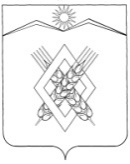 СОВЕТ ХАРЬКОВСКОГО СЕЛЬСКОГО   ПОСЕЛЕНИЯЛАБИНСКОГО   РАЙОНА(четвертый созыв)РЕШЕНИЕот  09.06.202120                                                                               № 76/34хутор ХарьковскийО внесении изменений в решение Совета Харьковского сельского поселения Лабинского района от 26 декабря 2017 года № 126/49                              «О муниципальной службе в Харьковском сельском поселении Лабинского района»В целях приведения муниципального нормативного правового акта в соответствие с требованиями Федерального закона от 2 марта 2007 года                            № 25-ФЗ "О муниципальной службе в Российской Федерации", Совет Харьковского сельского поселения Лабинского района РЕШИЛ:1. Внести в решение Совета Харьковского сельского поселения от                       26 декабря 2017 года № 126/49 "О муниципальной службе в Харьковском сельском поселении Лабинского района" следующие изменения:1) статью 9.2 Приложения № 1 к решению изложить в следующей редакции:«Статья 9.2. Осуществление профессиональной служебной деятельности муниципальных служащих в дистанционном формате«Дистанционная профессиональная служебная деятельность муниципальных служащих. Дистанционная профессиональная служебная деятельность муниципальных служащих регулируется в соответствии с Трудовым кодексом Российской Федерации.»2) часть 9 статьи 18 Приложения № 1 к решению изложить в следующей редакции:«9. Запросы о представлении сведений, составляющих банковскую, налоговую или иную охраняемую законом тайну, запросы в органы, осуществляющие государственную регистрацию прав на недвижимое имущество и сделок с ним, операторам информационных систем, в которых осуществляется выпуск цифровых финансовых активов, в отношении граждан, претендующих на замещение должностей муниципальной службы, включенных в соответствующий перечень, муниципальных служащих, замещающих указанные должности, супруг (супругов) и несовершеннолетних детей таких граждан и муниципальных служащих в интересах муниципальных органов, а так же запросы в правоохранительные органы о проведении оперативно-розыскных мероприятий в отношении указанных граждан, направляются в порядке, установленном частями 7, 8 статьи 13 Закон Краснодарского края от 8 июня 2007 г. N 1244-КЗ "О муниципальной службе в Краснодарском крае"2. Ведущему специалисту администрации Харьковского сельского поселения Лабинского   района (Филипченко) обнародовать настоящее решение и разместить на официальном сайте администрации Харьковского сельского поселения Лабинского   района в информационно-телекоммуникационной сети Интернет.3. Контроль за выполнением настоящего решения возложить на главу Харьковского сельского поселения Лабинского района Дубровина Е.А..4. Настоящее решение вступает в силу со дня его обнародования. Глава Харьковского сельского поселенияЛабинского района	    				                            Е.А. Дубровин